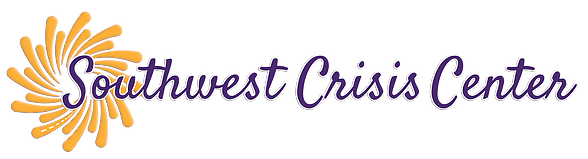 2019 Faces of Hope Nomination Form PLEASE PRINT OR TYPEIndividual NominationNominee’s full name:____________________________________________________________Nominee’s address:______________________________________________________________Nominee’s phone number:________________________________________________________Nominee’s email address:_________________________________________________________ORGroup/Agency NominationGroup/Agency full name:_________________________________________________________Individuals in the group:__________________________________________________________Group/Agency address:___________________________________________________________Group/Agency phone number:_____________________________________________________Group/Agency email address:______________________________________________________Your InformationName:________________________________________________________________________Address:______________________________________________________________________Phone number:_________________________________________________________________Email address:__________________________________________________________________Return all forms via email/mail by April 1, 2019ATTN: FoH Nominating CommitteeEmail: nancy@mnswcc.orgAddress: Southwest Crisis Center1043 4th Avenue Suite #1 Windom MN 56101Please explain your reason for nominating this individual or agency/group.____________________________________________________________________________________________________________________________________________________________________________________________________________________________________________________________________________________________________________________________________________________________________________________________________________________________________________________________________________________________________________________________________________________________________________________________________________________________________________________________________________________________________________________________________________________________________________________________________________________________________________________________________________________________________________________________________________________________________________________________________________________________________________________________________________________________________________________________________________________________________________________________________________________________________________________________________________________________________________Give specific examples of how this individual nominee or agency/group has made a difference in the lives of victims/survivors and their families. ________________________________________________________________________________________________________________________________________________________________________________________________________________________________________________________________________________________________________________________________________________________________________________________________________________________________________________________________________________________________________________________________________________________________________________________________________________________________________________________________________________________________________________________________________________________________________________________________________________________________________________________________________________________________________________________________________________________________________________________________________________________________________________________________________________________________________________________________________________________________________________________________________________________________________________________________________________________________________________________________________________________________________________________________________________________________________________________________________________________________